Добрый день!  Уважаемые студенты группы М-41! Обращаю ваше внимание, что  11 человек в группе еще не закрыли прошлогодние долги. По-прежнему жду о  них работы.Мы начинаем изучать новую тему. Задания в конце предоставленного материала.  Отвечая на вопросы, пользуемся только  им. Пишем, фотографируем и отправляем мне https://vk.com/id285871983  Раздел 2. ПРАВОВОЕ РЕГУЛИРОВАНИЕ ДОГОВОРНЫХ ОТНОШЕНИЙТема 2.1. Сделки в предпринимательской деятельности1. Сделки: понятие, признаки, формыСделки – действия граждан и юридических лиц, направленные на установление, изменение или прекращение гражданских прав и обязанностей (ст. 153 ГК РФ).Основные признаки сделки:сделка – это всегда волевой акт, т.е. действия людей;это правомерные действия;сделка специально направлена на возникновение, изменение или прекращение гражданских правоотношений;сделка порождает гражданские отношения, так как гражданским законом определяются те правовые последствия, которые наступают в результате совершения сделок.Формы сделок:1. Устная форма – субъект выражает свою волю словами. Сделка может быть заключена в устной форме, если иная форма (письменная, нотариально удостоверенная) не предусмотрена законом или соглашением сторон (ст.158, 159 ГК РФ).2. Письменная форма – составление документа, выражающего содержание сделки и подписанного уполномоченными органами.Обязательная письменная форма предусмотрена для сделок:между юридическими лицами;юридическими лицами и гражданами;сделки на сумму более десяти МРОТ;в случаях, когда письменная форма прямо предусмотрена законом (ст. 160, 161 ГК РФ).3. Нотариально удостоверенные сделки – совершение на документе, составленном в письменной форме, удостоверительной надписи нотариусом или лицом, его заменяющим.Нотариальное удостоверение сделок:в случаях, указанных в законе (договор ренты);по соглашению сторон (ст. 163 ГК РФ).4. Совершение конклюдентных действий – совершение действий, свидетельствующих о намерении лица вступить в сделку (приобретение товара через торговые автоматы).5. Молчание может признаваться выражением воли совершить сделку, если это предусмотрено законом или соглашением сторон (ст. 158 ГК РФ).	   Понятия сделка и договор схожи, но не тождественны. Понятие «договор» входит в понятие «сделка».Определение договора дано в ст. 420 ГК РФ: договором признается соглашение двух или нескольких лиц об установлении, изменении или прекращении гражданских прав и обязанностей.Как видно из определения, для того, чтобы договор состоялся необходимо согласованное волеизъявление как минимум двух сторон, в то время как сделка может носить и односторонний характер. При совершении односторонней сделки правовые последствия наступают в силу волеизъявления одной стороны.К односторонним сделкам относятся, в частности, такие действия, как выдача доверенности, выдача банковской гарантии, составление завещания, принятие наследства, отказ от наследства, публичное обещание награды, объявление публичного конкурса и др.Регулирующая роль договора сближает его с законом и подзаконными актами. Условия договора отличаются от правовой нормы двумя принципиальными особенностями:1) договор выражает волю сторон, а правовой акт – волю издавшего его органа;2) договор непосредственно рассчитан на регулирование поведения только его сторон – для тех, кто не является сторонами, он может создать права, но не обязанности;Некоторыми особенностями обладают публичные договоры. В публичном договоре не всегда выражена воля одной из сторон, а наоборот, закон устанавливает в этом случае обязательность заключения договора.а) Содержание договораСодержание договора составляют его условия. Существуют три группы условий договора:а) существенные – условия, необходимые и достаточные для того, чтобы договор считался заключенным и тем самым способным породить права и обязанности у его сторон;б) обычные – условия, которые закреплены в договоре в связи с диспозитивностью порождающих их норм. Их отсутствие не влияет на действительность договора. Если их нет, то применяется положение закона;в) случайные – условия, не являющиеся необходимыми для всех вообще договоров определенного типа, содержат согласованные сторонами положения, которые иногда не совпадают с диспозитивными нормами закона или обычаями.Согласование существенных условий означает, что договор заключен. Отсюда следует, что при отсутствии согласия хотя бы по одному из таких условий указанная цель не будет достигнута.Признаки существенного условия:1) для любого договора существенным является условие о его предмете;2) существенным признается условие, которое названо таковым в законе или в иных правовых актах;3) условие, которое необходимо и достаточно для договоров данного вида.Выделение среди существенных условий, которые необходимы для данного вида (типа) договоров, приобретает особое значение, когда речь идет о непоименованных договорах, т. е. таких, которые заведомо отличаются отсутствием для них специального законодательного регулирования, а значит, и установления перечня отражающих специфику этого типа (вида) договоров обязательных условий;Договор считается заключенным, если между сторонами достигнуто соглашение по всем существенным условиям договора.Порядок заключения гражданско-правового договора в общей форме предусмотрен в п. 2 ст. 432 ГК РФ и состоит в том, что одна сторона договора направляет другой оферту (предложение заключить договор), а другая сторона, в случае ее согласия, выражает акцепт оферты (принятие предложения). В соответствии с этим сторона, делающая оферту, именуется оферентом, а сторона, акцептующая оферту, – акцептантом.Стадии заключения договораСтадиями заключения договора являются:Переговоры о заключении договора.Оферта.Рассмотрение оферты.Акцепт оферты.Две из указанных стадий – оферта и акцепт – являются обязательными при заключении всех договоров. Стадия рассмотрения оферты может носить обязательный характер в отдельных случаях, когда законодательством специально регламентируются срок и порядок рассмотрения оферты (проекта договора) (п. 1 ст. 445 ГК РФ). Что касается переговоров о заключении договора, то эта стадия является факультативной и зависит по общему правилу от воли сторон, вступающих в договорные отношения.Если иное не предусмотрено законом или договором, граждане и юридические лица свободны в проведении переговоров о заключении договора, самостоятельно несут расходы, связанные с их проведением, и не отвечают за то, что соглашение не достигнуто.  Согласно ст. 437 ГК РФ публичная оферта - это предложение товара в его рекламе, каталогах и описаниях, обращенных к неопределенному кругу лиц, если оно содержит все существенные условия договора розничной купли-продажи. Из этого определения мы можем выделить два признака, присущие публичной оферте:Публичная оферта должна быть адресована неопределенному кругу лиц;В ней указаны основные условия договора и выражается намерение заключить договор с каждым, кто отзовется на предложение.2. Виды сделок1. По числу сторон:Односторонняя сделка – сделка, для совершения которой достаточно выражения воли одной стороны.Двусторонняя сделка – сделка, для совершения которой требуется волеизъявление двух сторон. Воля сторон должна:быть взаимно удовлетворяемой (одна сторона хочет продать, другая – купить);совпадать (стороны должны согласовать объект сделки).Многосторонняя сделка – сделки, для совершения которой необходимо выражение воли более двух сторон (учредительный договор) (ст. 154 ГК РФ).2. По наличию встречного предоставления:Возмездная сделка – сделка, в которой обязанность одной стороны совершить определенные действия соответствует обязанности другой стороны предоставить материальное или иное благо.В безвозмездной сделке встречная обязанность отсутствует (односторонние сделки) (ст. 155 ГК РФ).3. По моменту совершения сделки:Консенсуальная сделка – сделка, которая порождает права и обязанности сторон с момента достижения ими соглашения.Реальная сделка считается совершенной с момента передачи вещи или совершения иного действия.4. По наличию условия в сделке:Сделка, совершенная под отлагательное условие, - права и обязанности сторон по сделке возникают при наступлении тех или иных обстоятельств  Сделка, совершенная под отменительное условие, - права и обязанности сторон по сделке прекращаются при наступлении того или иного обстоятельства     Вопросы:  1.Что такое договор?2.Чем отличается сделка от договора?3.Какие условия составляют содержание договора?4.Что такое оферта и акцепт.5.Укажите стадии заключения договора.6.Когда договор считается заключенным 7. Что такое публичная оферта. Приведите пример.       8.Воспользовавшись предоставленным материалом  Виды сделок, определите какими признаками обладает Договор купли-продажи (смотрите ниже)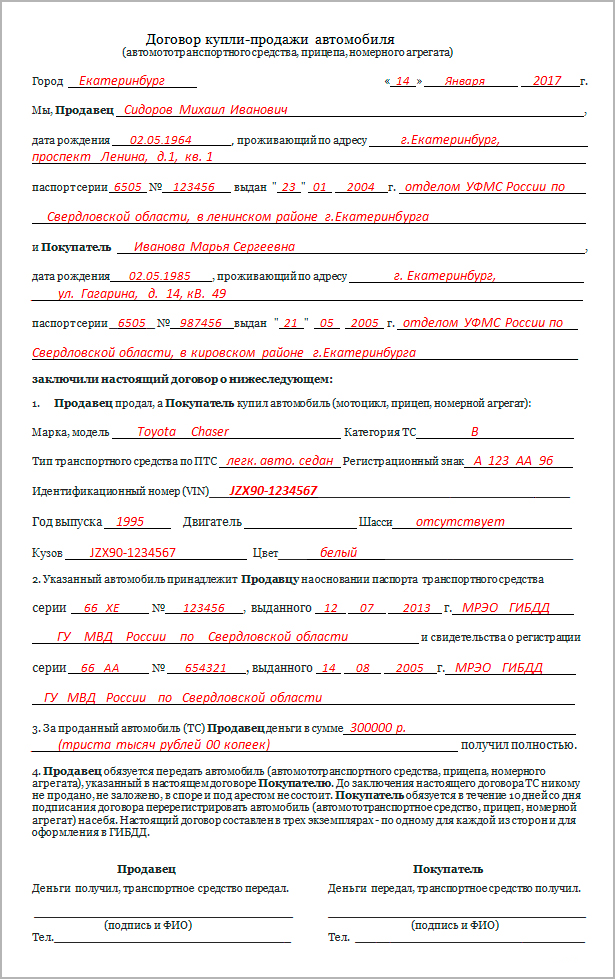 